Macaroni & Cheese (recipe makes 4 servings)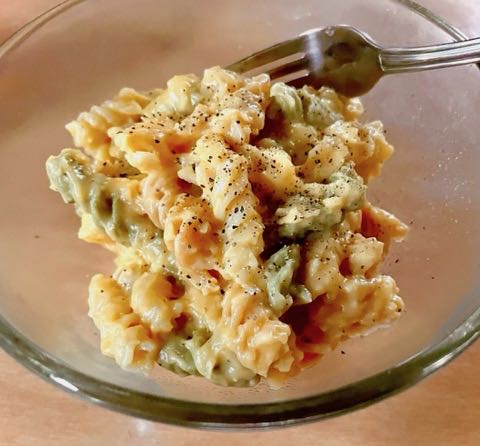 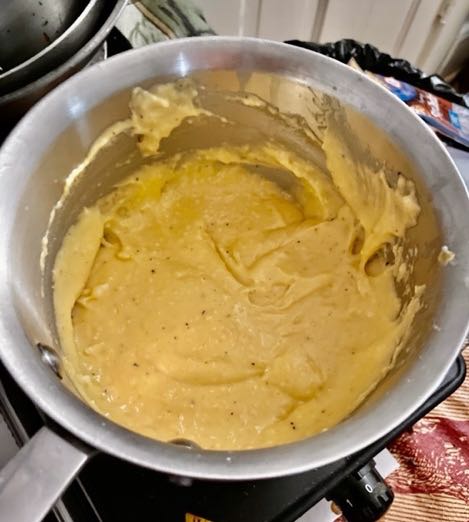 Easiest recipe for home-made, classic mac n’ cheese!Ingredients:6 - 8 ounces macaroni or other pasta, cooked to package directions2 tablespoons of butter2 tablespoons of flour1 and 1/4 cup of milk1 cup (a 7-ounce sleeve) of shredded cheese such as Colby Jack¼ cup grated ParmesanPreparation:While your pasta, cooks, melt the butter over medium heat in a 2-quart saucepan.Add flour, whisk until smooth, making a roux.Heat the roux until it bubbles, and then cook for 1 more minute, whisking constantly.Slowly add the milk, whisking constantly.Heat until the mixture bubbles and thickens, frequently stirring (if the mixture is too thick, add more milk 1 tablespoon at a time).Add the cheese and stir until smooth.Season with salt and pepper. Add additional seasonings to taste (garlic powder, chilli powder, red pepper flakes, etc.). 